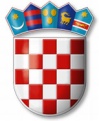 REPUBLIKA HRVATSKAVARAŽDINSKA ŽUPANIJAGOSPODARSKA ŠKOLA VARAŽDINPOZIV naSJEDNICU ŠKOLSKOG ODBORAkoja će se održati u SRIJEDU, 12. 4. 2017.  godine s početkom u 8,00 sati u Gospodarskoj školi VaraždinDNEVNI REDUsvajanje zapisnika s prošle sjednice Školskog odboraDonošenje odluke u svrhu upisa promjena u sudski registarDavanje suglasnosti ravnateljici za zasnivanje radnog odnosa s nastavnikom geografije – zamjena za rodiljni dopustDavanje suglasnosti ravnateljici za zasnivanje radnog odnosa s radnikom za tehničko održavanje škole – rukovateljem kotlovnice, ventilacije i tehničkog održavanja dvorane – zamjena za radnika na bolovanjuDavanje suglasnosti ravnateljici za zasnivanje radnog odnosa za spremačicu do 60 dana – zamjena radnice na bolovanjuDavanje suglasnosti ravnateljici za provođenje javne nabave za uređenje poljoprivrednog zemljištaDonošenje odluke o povećanim troškovima školovanjaOdređivanje iznosa troškova školarine za kandidate izvan zemalja EU za školsku godinu 2017./2018.Donošenje Pravilnika o provedbi postupka jednostavne nabaveDavanje suglasnosti ravnateljici za odabir kandidata za stručno osposobljavanje za rad bez zasnivanja radnog odnosaRaznoPredsjednik Školskog odbora:  Tomislav Purgarić, prof.